				Регистрация в ЭБС «Юрайт».Для доступа к полным текстам книг из Электронной библиотечной системы «Юрайт» необходима обязательная регистрация на сайте Образовательной платформы «Юрайт»: с компьютеров библиотеки филиала УдГУ или  с домашнего компьютера (регистрация подтверждается администратором библиотеки).Для удаленной регистрации пройдите по ссылке: https://urait.ru/ и нажмите кнопку «Регистрация».Выберите тип учетной записи: Студент или Преподаватель.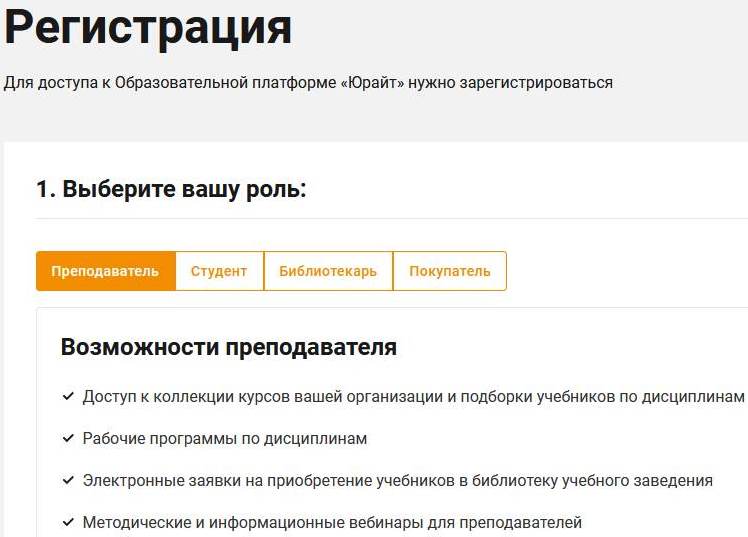 Выберите из списка организацию: [Филиал УдГУ в г.Воткинск] Воткинский филиал УдГУ (г. Воткинск).Укажите Ваш E-mail.Укажите Ваши фамилию, имя.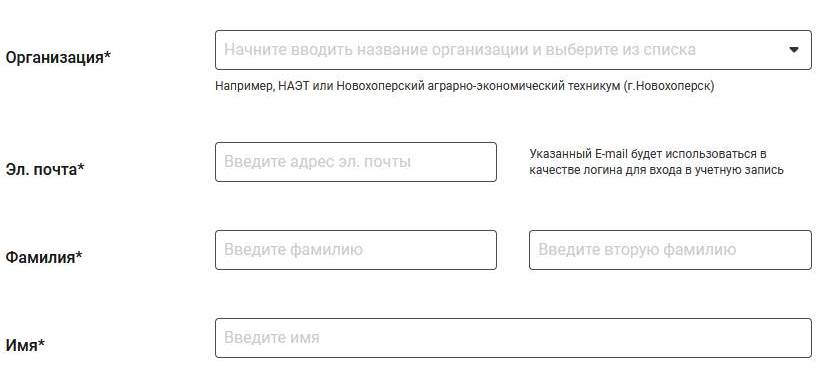 Подразделение можно не выбиратьЕсли не хотите получать рассылку с новостями, можете убрать галочку из этого поля. Нажмите на кнопку «Зарегистрироваться».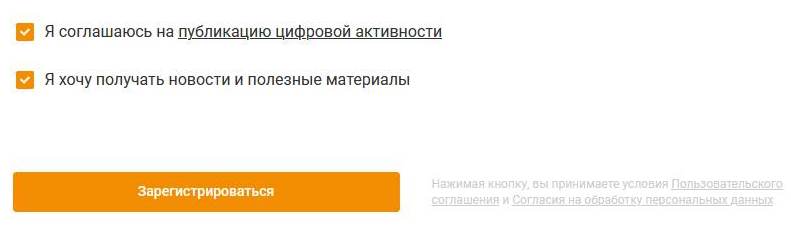 После регистрации Вам на почту придет письмо со ссылкой для подтверждения регистрации. Также в письме будет указан Ваш логин (логин Вашей электронной почты) и пароль для входа в ЭБС. Нажмите «Подтвердить регистрацию». Ваша учетная запись создана.Подождите, пока Вашу учетную запись подтвердит администратор библиотеки  (специально запрос на подтверждение отправлять не нужно). После подтверждения Вам будут доступны полные тексты книг в подписке университета.